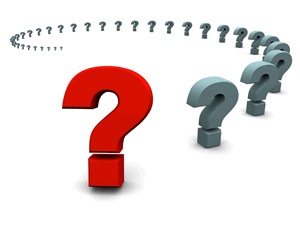 VEĽKÝ OLYMPIJSKÝ KVÍZIII. kolo Svetový pohár v alpskom lyžovaní 2018/2019Vznik lyží s najväčšou pravdepodobnosťou spadá do obdobia strednej doby kamennej (mezolitu). O histórií lyží nás informujú jednak nákresy a maľby na skalách (ostrov Rödöy) a tiež aj archeologické vykopávky. Slovo lyže sa prvýkrát objavuje v jazyku Laponcov a u národov severnej Sibíri. Aj prastarý škandinávsky názov „skid“ sa pretransformoval do väčšiny európskych jazykov. Do francúzštiny a angličtiny ako „ski“, do nemčiny „schi“, do taliančiny „sci“. V stredoveku veľa prameňov hovorí o tom, že lyže sa stávajú dôležitým prostriedkom premiestňovania počas vojen. V r. 1767 boli usporiadané aj prvé vojenské lyžiarske preteky. Za začiatok športového lyžovania sa pokladajú lyžiarske preteky v Trömsö v .....................................( uveďte štát), ktoré sa konali v roku 1843 a mali charakter novodobých lyžiarskych pretekov.Na konci 19. storočia preniká lyžovanie zo Škandinávie do Nemecka, Rakúska, Švajčiarska a ďalších krajín strednej Európy. Tu sa objavujú prvé lyže a prví lyžiarski učitelia, predovšetkým z radov nórskych študentov. Prvé preteky na Európskom kontinente mimo Škandinávie sa konali v roku .....................................( uveďte rok) v Čechách (na Kozinci pri Jilemnici). Dôležitým medzníkom vo vývoji lyžovania bol rok 1910, kedy bola založená Medzinárodná lyžiarska komisia, predchodca Medzinárodnej lyžiarskej federácie (FIS). Podľa historicky dochovaných záznamov sa prvé lyže na území dnešného Slovenska objavili v roku 1865. V Tatranskom múzeu v .....................................(uveďte mesto) nájdeme zápis, že v tomto roku sa lekárnik Cordidesz vrátil z emigrácie z Anglicka cez Nórsko domov do Smokovca a priniesol si so sebou aj lyže.V začiatkoch  lyžiarskej disciplíny - slalom, pretekári obchádzali prírodné prekážky na kopci. Hodnotil sa štýl jazdy. Až neskôr sa začal merať čas. Prvý oficiálny záznam o pretekoch v slalome sa zachoval z 19. 3.1905 z Muckenkogelu.Prvá oficiálna zmienka o slalome na Slovensku, ako športovej lyžiarskej disciplíny pochádza z pretekov pod názvom Veľká zjazdová cena Československa. Uskutočnil sa v rámci dvojkombinácie (zjazd, slalom) vo Veľkej studenej doline v r..................................( uveďte rok). Prvýkrát bol slalom zaradený na Majstrovstvá sveta v roku 1931 a na Zimné olympijské hry v roku 1936.Prvé záznamy o zjazde sú z nórskej oblasti Telemarken. Nešlo tu o nič iné, len o priamu jazdu zo svahu, pokiaľ možno bez pádu. Zjazd ako pretekársku disciplínu so stabilnými pravidlami prvý raz uviedli v roku 1928 v St. Antone (Rakúsko). Prvé oficiálne preteky v zjazde na území Slovenska sa uskutočnili v r. 1933  zo Sliezskeho domu do..............................( uveďte osadu). Prvýkrát bol zjazd zaradený na Majstrovstvá sveta v roku 1931 v Mürrenu a na Zimných olympijských hrách v roku 1936 Garmisch-Partenkirchene.Veľký význam pre rozvoj športového odvetvia, ale aj rekreačného športu majú aj svetové úspechy  našej najúspešnejšej lyžiarky  P. Vlhovej, ktorá sa v sezóne 2018/2019 pripravovala  na slalom a obrovský slalom,  zjazd, super-G a alpskú kombináciu.Svetový pohár nezačal pre našu pretekárku najšťastnejšie. V Söldene po veľkej chybe počas svojej druhej jazdy 23-ročná Liptáčka napokon síce prešla cieľom, ale dodatočne bola diskvalifikovaná  za vynechanie jednej z bránok. Vo fínskom Levi zabojovala a hneď v prvom slalome novej sezóny Svetového pohára dosiahla výrazný výsledok, keď skončila...............................................( uveďte umiestnenie). Na východe USA sa jazdil druhý obrovský slalom žien v rozbiehajúcej sa novej sezóne Svetového pohára kde P. Vlhová zaostala o 1,33 s za víťaznou Taliankou .........................(uveďte celé meno ) a obsadila 7.miesto.  Blízko víťazstva bola Petra  v paralelnom slalome vo švajčiarskom St. Moritzi. V atraktívnej súťaži sa dostala až do finále, v ktorom o 11 stotín sekundy podľahla  ..........................................( uveďte celé meno). Svoje prvé víťazstvo si zaslúžene vybojovala v rakúskom stredisku ................................( uveďte obec ) v obrovskom slalome. Na druhom mieste skončila nemecká pretekárka Viktoria Rebensburgová. 1.január 2019 bol hneď víťazný. Zverenka talianskeho trénera..............................................( uveďte celé meno), si vo finále atraktívneho formátu paralelných jázd slalomovej špičky poradila  s veľkou americkou rivalkou Mikaelou Shiffrinovou. Medzi mužmi triumfoval Rakúšan...................................(uveďte celé meno), ktorý vo finále zdolal Brita Dava Rydinga. Tretie miesto obsadil Ramon Zenhäusern. Január bol víťazný pre našu pretekárku aj vo Flachau, kde zvíťazila v slalome. Svoju bojovnosť a chuť vyhrávať potvrdila vo švédskom Aare, kde  slovenská lyžiarka Petra Vlhová získala historickú striebornú medailu na majstrovstvách sveta, keď uspela v alpskej kombinácii. Lenže potom prišiel 14.február a už druhý krát sa prepisoval historický úspech Slovenska. Naša Petra získala na majstrovstvách sveta .......................................( uveďte akú medailu a v akej disciplíne). Triumfovala s náskokom 14 stotín pred Nemkou Viktoriou Rebensburgovou, bronzovú priečku obsadila Američanka Mikaela Shiffrinová. Svoju medailovú zbierku doplnila bronzovou medailou v..................................( uveďte disciplínu).Svetový pohár sa presunul do Špindlerovho Mlýna, kde v obrovskom slalome zlato patrilo  Petre. V slalome obsadila 3.miesto, keď sa pred slovenskú lyžiarku dostali Švajčiarka .......................................( uveďte celé meno) a Američanka Mikaela Shiffrinová. V andorskom Soldeu zaostala za víťazkou o 41 stotín sekundy iba 17-ročná ..............................(uveďte krajinu) Alice Robinsonová a tretím miestom ukončila sezónu P. Vlhová. Veľký krištáľový glóbus za celkový triumf vo Svetovom pohári získala....................................( uveďte celé meno).Meno a priezvisko lúštiteľa: ..................................................................Škola (presná adresa): ...........................................................................Kontakt(email):......................................................................................Organizačné pokyny:Veľký olympijský kvíz potrvá do konca školského roka 2019.Odpovede 3. kola zasielajte do 15. apríla 2019Stredné školy odpovede posielať na mail  : janulkasz@gmail.comZákladné školy odpovede posielať na mail : ivetakrizova14@gmail.com Zo správnych odpovedí odmeníme 10 správnych odpovedí, ktorým zašleme olympijské suveníry.Dôležité upozornenie:Po uzatvorení všetkých štyroch kôl vyžrebujeme ešte 10 zo všetkých súťažiacich a 3 najaktívnejšie školy (podmienkou je zapojenie sa aspoň do 3 kôl).